Belhocine : https://prof27math.weebly.comتخاصم الاخوين احمد و عمر  على غرس شجرة فاحتكما اليك للعدل بينهما حيث يرغب كل منهما بغرس الشجرة على نفس البعد من منزليهما  اذ تقدر المسافة بين المنزلين  (في الحقيقة ) حوالي 24,85 m ، نفرض ان المنزلين هما  النقطتين  A و B  وليكن البعد (في الرسم) بينهما  هو   5,5 Cm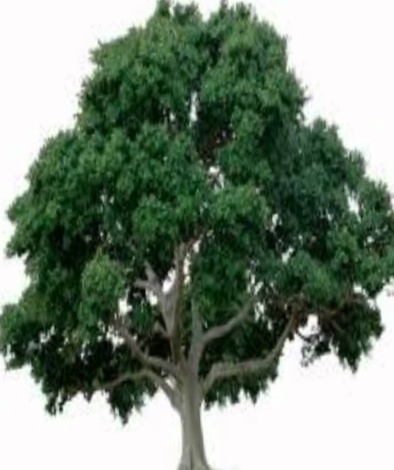  اقترح على الاخوين ثلاث اماكن مختلفة لغرس الشجرة ؟هل يمكنك ايجاد اماكن اكثر ؟علل؟اكتب العدد  24,85الذي يعبر عن المسافة الحقيقية بين المنزلين   على شكل مفكوك نموذجي ؟ يقول عمر  ان المسافة  الصحيحة بين المنزلين  هي   24,9 m  وهي اقل من المسافة السابقة  هل كلامه صحيح ؟ اشرح ذلك؟تخاصم الاخوين احمد و عمر  على غرس شجرة فاحتكما اليك للعدل بينهما حيث يرغب كل منهما بغرس الشجرة على نفس البعد من منزليهما  اذ تقدر المسافة بين المنزلين  (في الحقيقة ) حوالي 24,85 m ، نفرض ان المنزلين هما  النقطتين  A و B  وليكن البعد (في الرسم) بينهما  هو   5,5 Cm اقترح على الاخوين ثلاث اماكن مختلفة لغرس الشجرة ؟هل يمكنك ايجاد اماكن اكثر ؟علل؟اكتب العدد  24,85الذي يعبر عن المسافة الحقيقية بين المنزلين   على شكل مفكوك نموذجي ؟ يقول عمر  ان المسافة  الصحيحة بين المنزلين  هي   24,9 m  وهي اقل من المسافة السابقة  هل كلامه صحيح ؟ اشرح ذلك؟تخاصم الاخوين احمد و عمر  على غرس شجرة فاحتكما اليك للعدل بينهما حيث يرغب كل منهما بغرس الشجرة على نفس البعد من منزليهما  اذ تقدر المسافة بين المنزلين  (في الحقيقة ) حوالي 24,85 m ، نفرض ان المنزلين هما  النقطتين  A و B  وليكن البعد (في الرسم) بينهما  هو   5,5 Cm اقترح على الاخوين ثلاث اماكن مختلفة لغرس الشجرة ؟هل يمكنك ايجاد اماكن اكثر ؟علل؟اكتب العدد  24,85الذي يعبر عن المسافة الحقيقية بين المنزلين   على شكل مفكوك نموذجي ؟ يقول عمر  ان المسافة  الصحيحة بين المنزلين  هي   24,9 m  وهي اقل من المسافة السابقة  هل كلامه صحيح ؟ اشرح ذلك؟تخاصم الاخوين احمد و عمر  على غرس شجرة فاحتكما اليك للعدل بينهما حيث يرغب كل منهما بغرس الشجرة على نفس البعد من منزليهما  اذ تقدر المسافة بين المنزلين  (في الحقيقة ) حوالي 24,85 m ، نفرض ان المنزلين هما  النقطتين  A و B  وليكن البعد (في الرسم) بينهما  هو   5,5 Cm اقترح على الاخوين ثلاث اماكن مختلفة لغرس الشجرة ؟هل يمكنك ايجاد اماكن اكثر ؟علل؟اكتب العدد  24,85الذي يعبر عن المسافة الحقيقية بين المنزلين   على شكل مفكوك نموذجي ؟ يقول عمر  ان المسافة  الصحيحة بين المنزلين  هي   24,9 m  وهي اقل من المسافة السابقة  هل كلامه صحيح ؟ اشرح ذلك؟